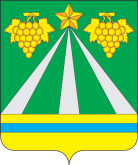 УПРАВЛЕНИЕ ПО ФИЗИЧЕСКОЙ КУЛЬТУРЕ И СПОРТУ АДМИНИСТРАЦИИ МУНИЦИПАЛЬНОГО ОБРАЗОВАНИЯ КРЫМСКИЙ РАЙОНПРИКАЗ      10.03.2021 			                                		          № 79- одгород КрымскО внесении изменений в приказ управления по физической культуре и спорту администрации муниципального образования Крымский район от 11 января 2021 года №9-од «Об утверждении календарного плана официальных физкультурных мероприятий и спортивных мероприятий муниципального образования Крымский район на 2021 год»На основании приказа министерства физической культуры и спорта Краснодарского края от 18 февраля 2021 года №194 «О внесении изменений в приказ министерства физической культуры и спорта Краснодарского края от 30 декабря 2020 года № 1454 «Об утверждении календарного плана официальных физкультурных мероприятий и спортивных мероприятий Краснодарского края на 2021 год», изменения в положение о краевых соревнованиях по пулевой стрельбе на 2021 год,  п р и к а з ы в а ю:1. Внести в пункт 1.2.2. «Спортивные мероприятия» подраздела 1.2. «Участие в физкультурных и спортивных мероприятиях» раздела 1. «Спортивные и физкультурные мероприятия среди спортсменов и различных групп населения» приложения к приказу управления по физической культуре и спорту администрации муниципального образования Крымский район от 11 января 2021 года №9-од «Об утверждении календарного плана официальных физкультурных мероприятий и спортивных мероприятий муниципального образования Крымский район на 2021 год» следующие изменения:1.1. вид спорта «11. Конный спорт», строки 1-3, 8, 9 изложить в следующей редакции:  «»1.2. вид спорта «15. Пулевая стрельба», строку 2 изложить в следующей редакции:  «        »2.  Контроль   за  исполнением приказа оставляю за собой.Исполняющий обязанности начальника  управления                                                   	       С.А.Гаврилов№ п/пНаименование мероприятий ДатапроведенияМестопроведенияУчаствующие организацииОтветственные за проведение1.Краевые соревнования по выездке среди мальчиков и девочек, юношей и девушек, мужчин и женщин15-17.04Октябрьскийспортсмены МБУ СШ «Крымская»МФКиС2.Краевые соревнования по выездке "Памяти А.И. Майстренко" среди юношей и девушек, мужчин и женщин22-25.03Октябрьскийспортсмены МБУ СШ «Крымская»МФКиС3.Кубок Краснодарского края по выездке "Памяти А.И. Майстренко" мужчин и женщин23-25.03Октябрьскийспортсмены МБУ СШ «Крымская»МФКиС8.Первенство Краснодарского края по конкуру26-29.04Южныйспортсмены МБУ СШ «Крымская»МФКиС9.Чемпионат Краснодарского края по конкуру26-29.04Южныйспортсмены МБУ СШ «Крымская»МФКиС№ п/пНаименование мероприятий ДатапроведенияМестопроведенияУчаствующие организацииОтветственные за проведение1.Краевые соревнования по стрельбе из пневматического оружия(14 лет и старше)25-27.03Краснодарспортсмены МБУ «Спортивная школа «Крымская»МФКиС